Формат/Format- Скрэмбл 18 лунок (2 человека в команде) / Scramble 18 holes (2 ball)Одновременный старт в 10.30 / Shotgun start at 10.30 am.Максимальный точный гандикап – 36. Мax exact HCP: 36. В случае неподтвержденного игрового уровня Администрация вправе применить защитные меры. In the event of non-confirmed playability, the Committee may apply protective measures. 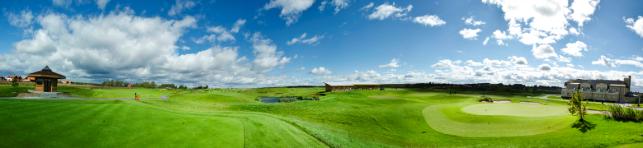 ПримечанияРегистрационный взносЧлены Клуба – 4 000 руб.Члены МГГК – 9 000 руб.	Гости Клуба – 10 000 руб.Члены Завидово PGA National пользуются безусловным приоритетом при удовлетворении заявокЗаявки согласуются по мере поступления, с приоритетом для заявок, поступивших ранее другихИгрок несет персональную ответственность за точность сведений относительно своего гандикапаКлуб вправе отказать в удовлетворении заявки без объяснения причинNoteRegistration fee Members – 4 000 rub.	Members of MCGC – 9 000 rub.Guests – 10 000 rub.Priority is given to Members of Zavidovo PGA NationalApplications are satisfied on a first come first served basisThe player is personally responsible for the accuracy of the information on his/her handicapThe club has the right to refuse application without explanationФИО/NameТелефон/TelephoneE-mailДата заявки/Date of applicationЗначение точного гандикапа/ Exact HCPГольф-кар / Golf cart